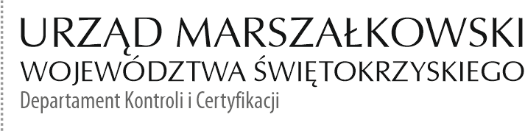 KC-I.432.167.1.2023	                                                                                       Kielce, dn. 29.06.2023 r.Powiat Buskiul. Mickiewicza 15 28-100 Busko-ZdrójDotyczy: projektu nr: RPSW.12.01.00-26-0067/20Szanowni Państwo,Przekazuję erratę do Informacji Pokontrolnej nr KC-I.432.167.1.2023/MK-1 z kontroli w trakcie realizacji projektu nr RPSW.12.01.00-26-0067/20 pn. „Poprawa efektywności energetycznej budynków użyteczności publicznej Powiatu Buskiego - Termomodernizacja budynków oświatowych”, z prośbą o jej podpisanie i przekazanie jednego egzemplarza w terminie 14 dni na adres Urzędu Marszałkowskiego Województwa Świętokrzyskiego w Kielcach.Z poważaniemZałączniki:Errata do Informacji Pokontrolnej nr  KC-I.432.167.1.2023/MK-1 (2 egzemplarze). Errata do Informacji Pokontrolnej nr KC-I.432.167.1.2023/MK-1 z kontroli w trakcie realizacji projektu nr RPSW.12.01.00-26-0067/20 pn. „Poprawa efektywności energetycznej budynków użyteczności publicznej Powiatu Buskiego - Termomodernizacja budynków oświatowych”, realizowanego w ramach Działania  RPSW.12.01.00. „Poprawa efektywności energetycznej 
w budynkach użyteczności publicznej – REACT-EU ”, 12 Osi priorytetowej - 
„REACT-EU dla Świętokrzyskiego” Regionalnego Programu Operacyjnego Województwa Świętokrzyskiego na lata 2014 - 2020, polegającej na weryfikacji dokumentów w zakresie prawidłowości przeprowadzenia właściwych procedur dotyczących udzielania zamówień publicznych, przeprowadzonej na dokumentach w siedzibie Instytucji Zarządzającej Regionalnym Programem Operacyjnym Województwa Świętokrzyskiego na lata 2014 – 2020 w dniu 25 maja 2023 roku. W  informacji pokontrolnej - na stronie nr 3  - treść informacji:Zadanie nr 1 Faktura - Zadanie 1 nr 2/08/2022  z dn. 30.08.2022r. na kwotę  364 996,28zł.Faktura korygująca K3 - Zadanie 1  z dn.09.09.2022r. na kwotę (minus) -94 396,28zł.Faktura - Zadanie 1  nr 1/10/2022 z dn. 25.10.2022r. na kwotę 290 112,62zł.Faktura – Zadanie 1 nr 1/12/2022 z dn. 09.12.2022r. na kwotę 163 290,34 zł.Faktura – Zadanie 1 nr 2/12/2022 z dn. 21.12.2022r. na kwotę 165 997,04 zł.Zadanie nr 2 Faktura Zadanie 2 nr 5/10/2022 z dn. 17.10.2022r. na kwotę 453 600,00zł.Faktura Zadanie 2  nr 5/12/2022 z dn. 14.12.2022r na kwotę 405 092,38zł.Faktura Zadanie 2 nr F1/01/2023 z dn. 02.01.2022r. na kwotę 254 292,48 zł.zastępuje się zapisem:Zadanie nr 1 Faktura Zadanie 1 nr 5/10/2022 z dn. 17.10.2022r. na kwotę 453 600,00zł.Faktura Zadanie 1  nr 5/12/2022 z dn. 14.12.2022r na kwotę 405 092,38zł.Faktura Zadanie 1 nr F1/01/2023 z dn. 02.01.2022r. na kwotę 254 292,48 zł.Zadanie nr 2 Faktura - Zadanie 2 nr 2/08/2022  z dn. 30.08.2022r. na kwotę  364 996,28zł.Faktura korygująca K3 - Zadanie 2  z dn.09.09.2022r. na kwotę (minus) -94 396,28zł.Faktura - Zadanie 2  nr 1/10/2022 z dn. 25.10.2022r. na kwotę 290 112,62zł.Faktura – Zadanie 2 nr 1/12/2022 z dn. 09.12.2022r. na kwotę 163 290,34 zł.Faktura – Zadanie 2 nr 2/12/2022 z dn. 21.12.2022r. na kwotę 165 997,04 zł.Na stronie nr 4 informacji pokontrolnej - treść informacji:W wyniku weryfikacji dokumentacji ustalono, że roboty zostały zrealizowane na łączną kwotę  
2 710 612,00 zł brutto, z czego kwota 1 720 291,00 zł brutto dotyczy wydatków objętych wnioskiem o płatność nr RPSW.12.01.00-26-0067/20-005. zastępuje się zapisem:W wyniku weryfikacji dokumentacji ustalono, że roboty zostały zrealizowane na łączną kwotę  
2 710 612,05 zł brutto, z czego kwota 1 720 291,00 zł brutto dotyczy wydatków objętych wnioskiem o płatność nr RPSW.12.01.00-26-0067/20-005. Kontrolujący: IMIĘ I NAZWISKO: Małgorzata Kowalczyk  ……………………………………...IMIĘ I NAZWISKO: Marek Bartkiewicz …………………………………..……….        Kontrolowany/a:                                                                                                     .…………………………………